................................................................	 Jędrzejów, data:...........................……................................................................................................................................../imię i nazwisko Inwestora oraz adres zamieszkania,                         nazwa Inwestora/................................................................                       /telefon kontaktowy/................................................................                               /e-mail/STAROSTWO POWIATOWEW JĘDRZEJOWIEWydział Budownictwa i ArchitekturyZ G Ł O S Z E N I E Podstawa prawna: art. 29 ust. 1 pkt. 19a ustawy z dnia 7 lipca 1994r. – Prawo budowlane 
(t.j. Dz. U. z 2018 r. poz.1202 z późn. zm.) Budowy sieci: elektroenergetycznych obejmujących napięcie znamionowe nie wyższe niż 1 kV wodociągowych  kanalizacyjnych  cieplnych  telekomunikacyjnych  gazowych o ciśnieniu roboczym nie wyższym niż 0,5 MPaDługość sieci: …………………………………………………  Adres zamierzenia budowlanego:  numer ewidencyjny działki: ……………………………………………………………………………obręb ewidencyjny: …………………………………………………………………………………….miejscowość: ……………………………………………………………………………………………ulica: ……………………………………………………………………………………………………..gmina: …………………………………………………………………………………………………...Termin rozpoczęcia robót: ……………………………………………………………………………                                                                    /nie wcześniej niż 21 dni od dnia doręczenia zgłoszenia/.........................................../podpis/Załączniki: art. 30 ust. 4b ustawy Prawo Budowlane - właściwe zakreślićPOUCZENIE:Do wykonywania robót budowlanych można przystąpić, jeżeli w terminie 21 dni od dnia doręczenia zgłoszenia właściwy organ nie wniesie, w drodze decyzji, sprzeciwu i nie później niż po upływie 3 lat od określonego w zgłoszeniu terminu ich rozpoczęcia. OŚWIADCZENIE O POSIADANYM PRAWIE DO DYSPONOWANIA NIERUCHOMOŚCIĄ NA CELE BUDOWLANE (B-3)(podstawa prawna: art. 32 ust. 4 pkt 2 ustawy z dnia 7 lipca 1994 r. – Prawo budowlane)/W przypadku większej liczby inwestorów lub osób upoważnionych do złożenia oświadczenia w imieniu inwestora, ubiegających się                        o pozwolenie na budowę lub dokonujących zgłoszenia, każda osoba składa oświadczenie oddzielnie/. Proszę wpisać dane inwestora (w tym adres zamieszkania lub siedziby):imię i nazwisko lub nazwa inwestora:..........................................................................................................................kraj: .......................................................................... województwo: ...…………………………..………………………powiat: .................................................................................... gmina: ........................................................................miejscowość:.............................................ulica:……................................................nr domu:............nr lokalu: .........kod pocztowy:............................. telefon/e-mail (nieobowiązkowo):…….....................................................................adres do korespondencji (jeżeli jest inny niż adres zamieszkania lub siedziby):.........................................................…………………………………………………………………………………………………………………………………….Oznaczenie dokumentu tożsamości (w przypadku, gdy inwestorem jest osoba fizyczna): rodzaj dokumentu: .............................................................. seria i nr dokumentu: .....................................................organ wydający dokument:..........................................................................................................................................2.  Proszę wpisać dane osoby upoważnionej do złożenia oświadczenia w imieniu inwestora                   
    (w tym adres zamieszkania): (w przypadku gdy inwestorem jest osoba prawna albo jednostka organizacyjna nieposiadająca osobowości prawnej albo gdy                        za inwestora będącego osobą fizyczną oświadczenie składa jej pełnomocnik)imię i nazwisko: ..........................................................................................................................................................kraj: ...................................................................... województwo: ………………………………………………………...powiat: ..............................................................................gmina: ...............................................................................miejscowość:.................................................ulica:......................................................nr domu:............nr lokalu:……kod pocztowy: .............................telefon/e-mail (nieobowiązkowo):…….....................................................................adres do korespondencji (jeżeli jest inny niż adres zamieszkania):.............................................................................……………………………………………………………………………………………………………………………………..Oznaczenie dokumentu tożsamości: rodzaj dokumentu: ..................................................................... seria i dokumentu:...................................................organ wydający dokument: .............................................................................................................................................Proszę wpisać dane nieruchomości        (w przypadku konieczności podania większej liczby nieruchomości, należy je podać w formularzu B-4)województwo:   ŚWIĘTOKRZYSKIE                                                             powiat:   JĘDRZEJOWSKI gmina: …………………………………………  miejscowość: ……………………………………………………………ulica: ……………………....…………… nr domu: ……………  nr lokalu: …………… kod pocztowy: …………….............jednostka ewidencyjna/obręb ewidencyjny/nr działki ewidencyjnej:        tytuł, z którego wynika prawo do dysponowania wyżej wskazaną nieruchomością                                             w pkt 3)na cele budowlane:(przykładowo własność, współwłasność, 
                                                                                                                                  ograniczone  prawo rzeczowe, użytkowanie wieczyste)1)………………………………………………………             …………………………………………………………………2)………………………………………………………              ……….………………………………………………………3)………………………………………………………              ….……………………………………………………………4)………………………………………………………	...……………………………………………………………..5)………………………………………………………              ………………….……………………………………………4.   Proszę oznaczyć znakiem X w przypadku dołączania formularza B-4                             
             Dołączam formularz B-4 Po zapoznaniu się z art. 32 ust. 4 pkt 2 ustawy z dnia 7 lipca 1994 r. – Prawo budowlane oświadczam, że posiadam prawo do dysponowania nieruchomością na cele budowlane określoną w pkt 3 niniejszego oświadczenia na podstawie tytułów wskazanych w tym punkcie. Jestem świadomy odpowiedzialności karnej za podanie w niniejszym oświadczeniu nieprawdy, zgodnie z art. 233 Kodeksu karnego. 	                       
                                                                                                         
                                                                                     
                                                                                          
                                                         
                                                         ……….......................................................................                                                                                                                           Data oraz czytelny podpis inwestora lub osoby upoważnionej do działania w jego imieniu INFORMACJA	UZUPEŁNIAJĄCA DO WNIOSKU O POZWOLENIE NA BUDOWĘ LUB ROZBIÓRKĘ, ZGŁOSZENIA BUDOWY LUB PRZEBUDOWY BUDYNKU MIESZKALNEGO JEDNORODZINNEGO ORAZ OŚWIADCZENIA O POSIADANYM PRAWIE DO DYSPONOWANIA NIERUCHOMOŚCIĄ NA CELE BUDOWLANE (B-4)Proszę oznaczyć znakiem X odpowiedni formularz, do którego dołączana jest niniejsza informacja:Tu proszę wpisać dodatkowe informacje:(w przypadku niewystarczającego miejsca poniżej, kolejne informacje proszę podać na kartkach formatu A4 oraz poniżej podać liczbę ich stron)liczba dodatkowych stron informacji uzupełniającej :  ……………………                                                                                              
                                                                                                                           
                                                        
                                 ...............................................................................................................                                                                     Data oraz czytelny podpis inwestora lub osoby upoważnionej do działania w jego imieniuWypełniając obowiązek informacyjny w zakresie ochrony danych osobowych na podstawie art. 13 ust. l i ust. 2 ogólnego rozporządzenia Parlamentu Europejskiego i Rady (UE) 2016/679 z dnia 27 kwietnia 20 l 6 r. w sprawie ochrony osób fizycznych w związku z przetwarzaniem danych osobowych i w sprawie swobodnego przepływu takich danych oraz uchylenia dyrektywy 95/46/WE zwanym dalej „RODO" i dbając o Twoje dane osobowe przetwarzane przez nas informujemy, że:Administratorem Twoich danych osobowych będzie Starosta Jędrzejowski (dalej: my). Mamy siedzibę w Jędrzejowie, ul. 11 Listopada 83, kod pocztowy 28-300. Możesz z nami się skontaktować telefonicznie: 41 386 37 41 lub mailowo: powiat@powiatjedrzejow.pl. Administrator powołał Inspektora Ochrony Danych Osobowych, który będzie monitorował i nadzorował przetwarzanie Twoich danych i możesz się z nim skontaktować telefonicznie pod numerem telefonu 41 386 37 41 za pomocą poczty elektronicznej – email: mariusz.piskorczyk@powiatjedrzejow.pl Administrator będzie przetwarzał Pani/Pana dane w celu wykonania czynności w zakresie postępowania administracyjnego oraz archiwizacji dokumentacji związanych z tym postępowaniem.Podstawą przetwarzania Pani/Pana danych osobowych jest art. 6 ust.1 lit. c RODO tj. na podstawie przepisów prawa wynikających z Kodeksu Postępowania Administracyjnego i archiwizacji dokumentacji.Odbiorcami Twoich danych będą:Ty i Twoi pełnomocnicy;podmioty przetwarzające, z którymi zawarliśmy umowy powierzenia przetwarzania danych;podmioty uprawnione do odbioru Twoich danych na podstawie przepisów prawa.Będziemy przechowywać Twoje dane osobowe:Twoje dane osobowe będą przechowywane przez okres niezbędny do realizacji celu przetwarzania (tj. pkt. 3) oraz obowiązku archiwizacyjnego wynikającego z Jednolitego Rzeczowego Wykazu Akt. Przysługuje Pani/Panu:prawo dostępu do swoich danych oraz otrzymania ich kopii;prawo do sprostowania (poprawiania) swoich danych;ograniczenia przetwarzania danych;Możesz zażądać, abyśmy ograniczyli przetwarzanie Twoich danych osobowych wyłącznie do ich przechowywania lub wykonywania uzgodnionych z Tobą działań, jeżeli Twoim zdaniem mamy nieprawidłowe dane na Twój temat lub przetwarzamy je bezpodstawnie;prawo do wniesienia skargi do organu nadzorczego.Jeżeli uważasz, że przetwarzamy Twoje dane niezgodnie z prawem, możesz złożyć w tej sprawie skargę do Prezesa Urzędu Ochrony Danych Osobowych.Podanie przez Ciebie swoich danych osobowych jest obowiązkowe zgodnie z wymogiem prawnym, a ich nie podanie może powodować brak realizacji celu przetwarzania lub podjęcia działań zgodnych z postępowaniem administracyjnym.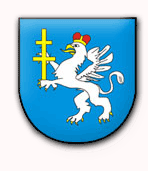 ZGŁOSZENIE ZAMIARU BUDOWY SIECI -  art. 29 ust.1 pkt 19a ustawy  z dnia 7 lipca 1994r. Prawo budowlane MiejsceStarostwo Powiatowe w JędrzejowieWydział Budownictwa i Architektury pokój nr  3, 15, 16, 17, ul. Armii Krajowej 9, 28-300 JędrzejówGodziny pracy: poniedziałek 730-1630 wtorek - czwartek 730  ÷1530 piątek 730-1430Informacjatel.: (41) 38 658 01 wew.  45, 44, 43, 47fax: (41) 38 658 00  e-mail: ba@powiatjedrzejow.plWymagane dokumenty 1.Wniosek– zgłoszenie zamiaru budowy sieci elektroenergetycznej 
     obejmującej napięcie znamionowe nie wyższe niż 1kV, wodociągowych, 
     kanalizacyjnych, cieplnych, telekomunikacyjnych i gazowych o ciśnieniu 
      roboczym nie wyższym niż 0,5 MPa nieobjętej obowiązkiem 
     uzyskania pozwolenia na budowę- druk zgłoszenia dostępny poniżej lub                        
     w Wydziale Budownictwa i ArchitekturyZałączniki4 egzemplarze projektu budowlanego wraz z opiniami, uzgodnieniami                         i pozwoleniami oraz innymi dokumentami wymaganymi przepisami szczególnymi. Oświadczenie o posiadanym prawie do dysponowania nieruchomością na cele budowlane -druk oświadczenia dostępny poniżej lub w Wydziale Budownictwa               i Architektury.Decyzję o warunkach zabudowy i zagospodarowania terenu, jeżeli jest ona wymagana zgodnie z przepisami o planowaniu i zagospodarowaniu przestrzennym. Opłaty skarboweOd zaświadczeń – 17 złPrzyjęcie zgłoszenia budowy sieci :- o długości powyżej 1 kilometra  - 2143 zł- o długości do 1 kilometra – 105 złPoświadczenie zgodności duplikatu, odpisu, wyciągu, wpisu, kopii, dokonane przez organy administracji rządowej, samorządowej lub archiwum państwowe, od każdej pełnej lub zaczętej stronicy– 5 złOd każdego załączonego pełnomocnictwa lub prokury – 17 złPodmioty zobowiązane do uiszczenia opłaty skarbowej winny ją wpłacać na rachunek bankowy Urzędu Miejskiego w Jędrzejowie prowadzony przez Bank Spółdzielczy Kielce O/ Jędrzejów ul. Partyzantów 16a.  Konto Nr 52 8493 0004 0210 0059 1221 0009 lub w Kasach Starostwa Powiatowego w Jędrzejowie ul. Armii Krajowej Nr 9Termin załatwienia sprawy Do 21 dni od dnia doręczenia zgłoszenia.Tryb odwoławczy1. Przyjęcie zgłoszenia nie wymaga wydania decyzji. 2.W przypadku wniesienia sprzeciwu w drodze decyzji odwołanie  wnosi się     
   do Wojewody Świętokrzyskiego, za pośrednictwem Starosty Jędrzejowskiego, 
   w terminie 14 dni od daty doręczenia decyzji stronie. UwagiW przypadku braku kompletu wymaganych dokumentów organ nakłada                   w drodze postanowienia, na zgłaszającego, obowiązek uzupełnienia zgłoszenia w określonym terminie, a w przypadku nieuzupełnienia zgłoszenia                        w oznaczonym terminie organ wnosi sprzeciw w drodze decyzji. Do wykonania robót budowlanych można przystąpić jeżeli w terminie 21 dni                od dnia doręczenia zgłoszenia właściwy organ nie wniesie sprzeciwu,  w drodze decyzji i nie później niż po upływie 3 lat od określonego  w zgłoszeniu terminu ich rozpoczęcia.OpisPodstawa prawna: Ustawa z dnia 14.06.1960r. Kodeks Postępowania Administracyjnego (tekst jednolity Dz. U. z 2018r., poz. 2096 z późn. zm.), Ustawa z dnia 07.07.1994 r. Prawo budowlane (tekst jednolity  Dz. U.                       z  2018r.,  poz. 1202  z późn. zm.)Rozporządzenie Ministra Infrastruktury z dnia 12.04.2002 r. w sprawie warunków technicznych jakim powinny odpowiadać budynki i ich usytuowanie ( tekst jednolity  Dz.U. z 2015r. poz. 1422  z późn. zm.),4.   Rozporządzenie Ministra Transportu, Budownictwa i Gospodarki  
      Morskiej z dnia 25 kwietnia  2012r w sprawie szczegółowego zakresu                       
      i formy projektu budowlanego (Dz.U. z 2018r. poz.1935). Ustawa o opłacie skarbowej z dnia 16.11.2006 r. (tekst jednolity  Dz. U.                       z 2018r., poz. 1044), Ustawa z dnia 05 sierpnia 2010r .o ochronie informacji niejawnych 
(Dz. U. z 2016r.  poz. 1167 z późn.zm.).Cztery egzemplarze projektu budowlanego podpisane przez osobę sporządzającą projekt posiadające stosowne uprawnienia budowlaneZaświadczenie projektanta (projektantów) o wpisie na listę członków właściwej izby samorządu zawodowego aktualne na dzień opracowania projektuOświadczenie pod rygorem odpowiedzialności karnej o posiadanym prawie 
do dysponowania nieruchomością na cele budowlane.Decyzję o warunkach zabudowy i zagospodarowania terenu, jeżeli jest ona wymagana zgodnie z przepisami o planowaniu i zagospodarowaniu przestrzennymPełnomocnictwo ( jeżeli ustanowiono pełnomocnika).Postanowienie o uzgodnieniu projektowych rozwiązań z odpowiednim w zakresie 
z właściwym organem administracji architektoniczno - budowlanej- art. 33 ust. 2 pkt 4 ustawy z dnia 7 lipca 1994 r. – Prawo budowlane.Specjalistyczna opinia - art.33 ust. 3 pkt. 2 ustawy z dnia 7 lipca 1994 r. - Prawo budowlane.Dowód uiszczenia opłaty skarbowej dotyczącej zgłoszenia, o której mowa 
w przepisach ustawy z dnia 16 listopada 2006r.o opłacie skarbowej,Dowód uiszczenia opłaty skarbowej od pełnomocnictwa, o której mowa 
w przepisach ustawy z dnia 16 listopada 2006r.o opłacie skarbowejWYPEŁNIA ORGAN:Sprawdzenie kompletności zgłoszenia: Zgłoszenie kompletne Zgłoszenie niekompletne  …………………………………………...…………………………………………………………………data sprawdzenia kompletności                                                        podpis pracownika organu wniosek o pozwolenie na budowę                                   
   lub rozbiórkę (B1)  oświadczenie o posiadanym prawie do dysponowania
 ni   nieruchomością na cele budowlane (B3) zgłoszenie budowy lub przebudowy budynku mieszkalnego jednorodzinnego (B2)